Feedback Form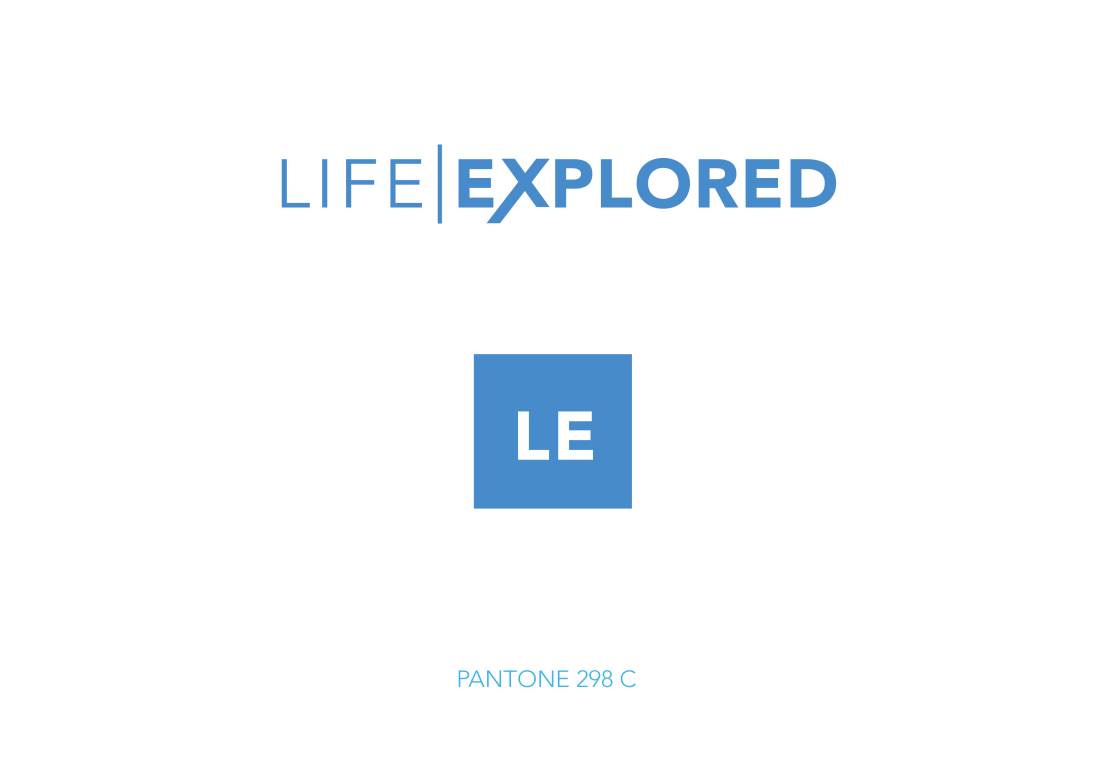 You don’t have to answer all the questions if you don’t want to, but please be as honest as you can.Your details (optional):Name  ______________________________________       Date ________________________Address ______________________________________________________________________Telephone ___________________________________       Email _______________________1.  Before you began Life Explored, how would you have described yourself?□  I didn’t believe in God□  I wasn’t sure if God existed or not□  I believed in God but not in Jesus Christ□  A Christian (that is, personally committed to Jesus Christ)□  Something else2.  How would you describe yourself now in relation to God?□  I believe God is good and trustworthy, generous and life-giving. I have turned to him and accepted Jesus’ offer of forgiveness.□  I am interested in learning more but, as yet, I have not put my trust in Jesus.□  Other3.  If you have not yet put your trust in Jesus, what is stopping you?4.  How would you answer this question now you've finished the series: what's the best gift God could give you? 5.  What would you like to do now?□  I would like to start attending [enter your church name here].□  I would like to join a small group at [enter your church name].□  I would like to meet up with somebody to talk more about the Christian faith.□  I do not wish to do anything further at this stage.□  I am happy at the church I go, which is __________________________________.6. Would you like to make any comments about the series, either positive or negative?